I N        S  E  R  V  I  C  E    T  O       P  E  O  P  L  E       W  I  T  H       D  E  V  E  L  O  P  M  E  N  T  A  L      D  I  S  A  B  I  L  I  T  I  E  S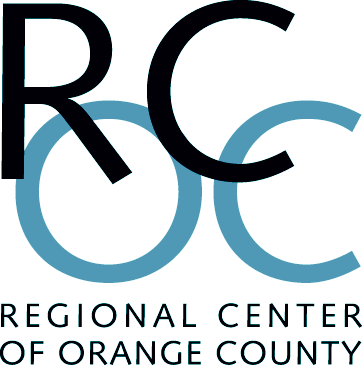 Dịch Vụ của Trung Tâm Vùng Quận Orangecho Trẻ trong Chương Trình Early Start và Gia ĐìnhCác phụ huynh thường hỏi chúng tôi những dịch vụ nào có sẵn cho họ. Chúng tôi cung cấp danh sách này để trình bày tổng quát cho bạn về một số dịch vụ và hỗ trợ thường được đề nghị cho trẻ sơ sinh và trẻ mới biết đi (tuổi từ sơ sinh cho đến 36 tháng) và gia đình của các em. Xin nhớ rằng dịch vụ được quyết định trên cơ sở cá nhân và không có hai gia đình nào giống nhau. Các dịch vụ phải được xác định là cần thiết trong Bản Hoạch Định Dịch Vụ Cá Nhân của Gia Đình (IFSP) được phát triển cho mỗi em. Ngoài ra còn có các dịch vụ bổ sung được cung cấp thông qua các nguồn khác có thể cần được tìm hiểu thêm (như bảo hiểm, chương trình Early Head Start, các trung tâm cộng đồng và các dịch vụ khác) trước khi các dịch vụ của Trung Tâm Vùng được sử dụng.Đánh Giá và Tham Vấn – Ban Đánh Giá và Nhận Người Mới của chúng tôi sẽ quyết định tính hợp lệ để nhận dịch vụ của Trung Tâm Vùng bằng sự định lượng và tham vấn để làm rõ mức độ của sự chậm trễ về mặt phát triển, quyết định thể loại dịch vụ và hỗ trợ cần thiết, xác định những nhu cầu sức khỏe và sức khỏe tâm thần của gia đình, hỗ trợ sự hợp lệ để được nhận một phúc lợi công, v.v. Các Chuyên Gia của RCOC có chuyên môn trong các lĩnh vực về Sự Phát Triển của Trẻ ở Tuổi Thơ, Liệu Pháp Lời Nói, Liệu Pháp Cầm Nắm, Giáo Dục, Tâm Lý, Kiểm Soát Hành Vi, Y Học, Di Truyền, Chăm Sóc, Vệ Sinh Răng Miệng, Dược, Công Nghệ Hỗ Trợ, Sức Khỏe Tâm Thần, Phúc Lợi Tài Chánh và Sức Khỏe, Luật, và Chọn Lựa Lối Sống. Phối Hợp Dịch Vụ - Hoạch định dịch vụ cá nhân với gia đình, giới thiệu và điều phối các dịch vụ có sẵn qua các cơ quan trong cộng đồng hoặc qua các nhà cung cấp dịch vụ được trung tâm vùng tài trợ, vận động cho việc tiếp cận các dịch vụ thích hợp, và duyệt xét định kỳ ít nhất là mỗi 6 tháng  hay thường xuyên hơn khi cần. Chương Trình Phát Triển cho Trẻ - Một chương trình trị liệu cho trẻ có sự chậm phát triển tổng quát hoặc có hơn một lĩnh vực bị chậm. Các lớp học được dẫn dắt bởi các chuyên gia về phát triển lúc tuổi thơ và cung cấp cơ hội để trẻ sơ sinh và trẻ mới biết đi học các kỹ năng giao tiếp và phát triển thời thơ ấu.Các Chương Trình Trị Liệu: Lời Nói và Ngôn Ngữ, Liệu Pháp Cầm Nắm, Vật Lý Trị Liệu, Phân Tích Hành Vi Ứng Dụng - Các chương trình giáo dục phụ huynh và các nhóm do các chuyên gia về trị liệu hướng dẫn giúp cho phụ huynh học các kỹ thuật có thể dùng được với con cái ở nhà và thúc đẩy sự phát triển của trẻ. Nếu cần thiết về mặt y tế, phối hợp viên dịch vụ của bạn có thể hướng dẫn bạn để có được các dịch vụ này thông qua kế hoạch bảo hiểm y tế riêng của bạn hoặc thông qua Medi-Cal.Các Dịch Vụ Ngăn Ngừa Hành Vi – Có các dịch vụ can thiệp về mặt hành vi để giúp phụ huynh/người chăm sóc áp dụng các nguyên tắc ngăn ngừa hành vi, và dạy các kỹ năng mới qua các ví dụ cá nhân và thực tiễn.Đồng Phí, Đồng-Bảo Hiểm và Khấu Trừ – Nếu gia đình nhận các dịch vụ trị liệu cần thiết về mặt y khoa được bảo hiểm trả tiền, RCOC có thể giúp việc trả đồng phí, đồng-bảo hiểm và khấu trừ nếu gia đình hội đủ  những yêu cầu về lợi tức. (WIC 4659.1)Các Dịch Vụ Y Khoa, Nha Khoa và Điều Dưỡng - Để đáp ứng nhu cầu y tế, nha khoa và điều dưỡng cho trẻ em không có các nguồn chăm sóc sức khoẻ khác như bảo hiểm tư, Medi-Cal hoặc EPSDT (Chương Trình Xét Nghiệm, Chẩn Đoán và Điều Trị Sớm và Định Kỳ), sự trợ giúp có thể được cung cấp nếu cần. Một cuộc đánh giá về điều dưỡng hoặc chăm sóc điều dưỡng tại nhà có thể được cung cấp để giúp cho gia đình có được các nhu cầu chăm sóc sức khoẻ đặc biệt.Các Dịch Vụ Thông Dịch - RCOC có thể cung cấp thông dịch nói tại các cuộc họp với RCOC.Chăm Sóc Đỡ Tay – Trong những trường hợp đặc biệt, sự giúp đỡ để nghỉ ngơi tạm thời khỏi việc chăm sóc và giám sát có thể được cung cấp cho cha mẹ và những người chăm sóc chính khác cho những trẻ có khiếm khuyết trầm trọng trong việc tự-chăm sóc, có nhu cầu y khoa dài hạn, hoặc có khó khăn về hành vi.Chuyên Chở – Dựa trên những nhu cầu và khả năng của cá nhân/gia đình, RCOC có thể giúp nối kết các gia đình với các dịch vụ chuyên chở thích hợp trong cộng đồng, như sự chuyên chở công cộng, những dịch vụ vận chuyển trong cộng đồng, v.v.    Hỗ Trợ Gia Đình - Trung Tâm Nguồn Tài Nguyên Gia Đình thuộc Kết Nối Nâng Đỡ cung cấp một mạng lưới thông tin và hỗ trợ rộng rãi. Cha mẹ được khuyến khích đến thăm và kiểm tra các thông tin mới nhất về các chủ đề được quan tâm. Ngoài ra còn có các thông tin trên trang mạng của Trung Tâm Vùng Quận Orange được liệt kê trong mục Hỗ Trợ Gia Đình (www.rcocdd.com ).Các Buổi Hội Học về Sự Phát Triển của Trẻ trong Giai Đọan Tuổi Thơ - Các bài thuyết trình nhiều thông tin được tổ chức mỗi hai tháng  bởi Trung Tâm Nguồn Tài Nguyên Gia Đình thuộc Kết Nối Nâng Đỡ. Các buổi hội học này được dẫn dắt bởi các chuyên gia  về các chủ đề được các gia đình trong chương trình Early Start quan tâm; các chủ đề được thường xuyên đề cập là những hành vi thách thức, những khó khăn về việc ngủ, những vấn đề về việc cho ăn, huấn luyện ngồi bô, v.v.Tiếp Tục Tiến Bước Ở Tuổi Lên 3 – Cứ mỗi hai tháng, nhân viên của Early Start cùng với một khu học chánh chia sẻ thông tin về những gì cha mẹ có thể mong đợi khi con họ chuyển từ chương trình Early Start sang các chương trình của khu học chánh. Điều này được Trung Tâm Nguồn Tài Nguyên Gia Đình thuộc Kết Nối Nâng Đỡ và các Chuyên Gia Early Start của chúng tôi sắp xếp.Các Nhóm Hỗ Trợ – RCOC cung cấp thông tin về nhiều nhóm hỗ trợ phụ huynh khác nhau trên khắp quận. Xin liên lạc với Trung Tâm Nguồn Tài Nguyên Gia Đình thuộc Kết Nối Nâng Đỡ tại (714) 558-5405 để nhận một danh sách đầy đủ.Bạn cũng có thể tìm sự giới thiệu đến các cơ quan trong cộng đồng, các sự kiện, và các nguồn tài nguyên tổng quát khác từ Phối Hợp Viên Dịch Vụ của bạn và qua Trung Tâm Nguồn Tài Nguyên Gia Đình thuộc Kết Nối Nâng Đỡ (714-558-5405).Chi tiết về các dịch vụ được trình bày trong Văn Tự 17 của Bộ Luật về Các Điều Lệ của tiểu bang California. Xin bấm vào link bên dưới để được chuyển đến Văn Tự 17, mục 54342 - https://govt.westlaw.com/calregs/Document/IE50404C0CC2C11E3948B9615BBCB2C0E?viewType=FullText&originationContext=documenttoc&transitionType=CategoryPageItem&contextData=(sc.Default)Nếu quý vị có câu hỏi về các dịch vụ của quý vị, xin vui lòng liên lạc với Phối Hợp Viên Dịch Vụ của quý vị.5/18